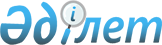 "1992 жылғы 13 наурыздағы Тәуелсіз Мемлекеттер Достастығына қатысушы мемлекеттердің үкіметтері арасындағы келісілген салық саясатының қағидаттары туралы келісімнің қолданысын тоқтату туралы хаттаманы ратификациялау туралы" Қазақстан Республикасы Заңының жобасы туралыҚазақстан Республикасы Үкіметінің 2022 жылғы 28 наурыздағы № 167 қаулысы
      Қазақстан Республикасы Үкіметінің 2022 жылғы 28 наурыздағы № 167 қаулысы
      Қазақстан Республикасының Үкіметі ҚАУЛЫ ЕТЕДІ:
      "1992 жылғы 13 наурыздағы Тәуелсіз Мемлекеттер Достастығына қатысушы мемлекеттердің үкіметтері арасындағы келісілген салық саясатының қағидаттары туралы келісімнің қолданысын тоқтату туралы хаттаманы ратификациялау туралы" Қазақстан Республикасы Заңының жобасы Қазақстан Республикасының Парламенті Мәжілісінің қарауына енгізілсін. ҚАЗАҚСТАН РЕСПУБЛИКАСЫНЫҢ ЗАҢЫ
      1992 жылғы 13 наурыздағы Тәуелсіз Мемлекеттер Достастығына қатысушы мемлекеттердің үкіметтері арасындағы келісілген салық саясатының қағидаттары туралы келісімнің қолданысын тоқтату туралы хаттаманы ратификациялау туралы
      1992 жылғы 13 наурыздағы Тәуелсіз Мемлекеттер Достастығына қатысушы мемлекеттердің үкіметтері арасындағы келісілген салық саясатының қағидаттары туралы келісімнің қолданысын тоқтату туралы 2021 жылғы 4 наурызда жасалған хаттама ратификациялансын.
					© 2012. Қазақстан Республикасы Әділет министрлігінің «Қазақстан Республикасының Заңнама және құқықтық ақпарат институты» ШЖҚ РМК
				
      Қазақстан РеспубликасыныңПремьер-Министрі

Ә. Смайылов
Жоба
      Қазақстан РеспубликасыныңПрезиденті
